Башортостан РеспубликаҺыилеш районымуниципаль районЫНЫҢКАРАБАШ ауыл советыауыл билӘмӘҺе советыБашортостан РеспубликаҺыилеш районымуниципаль районЫНЫҢКАРАБАШ ауыл советыауыл билӘмӘҺе советыБашортостан РеспубликаҺыилеш районымуниципаль районЫНЫҢКАРАБАШ ауыл советыауыл билӘмӘҺе советыБашортостан РеспубликаҺыилеш районымуниципаль районЫНЫҢКАРАБАШ ауыл советыауыл билӘмӘҺе советыБашортостан РеспубликаҺыилеш районымуниципаль районЫНЫҢКАРАБАШ ауыл советыауыл билӘмӘҺе советыБашортостан РеспубликаҺыилеш районымуниципаль районЫНЫҢКАРАБАШ ауыл советыауыл билӘмӘҺе советыБашортостан РеспубликаҺыилеш районымуниципаль районЫНЫҢКАРАБАШ ауыл советыауыл билӘмӘҺе советыБашортостан РеспубликаҺыилеш районымуниципаль районЫНЫҢКАРАБАШ ауыл советыауыл билӘмӘҺе советы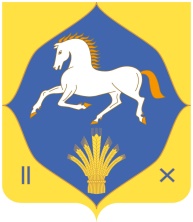 совет сельского поселенияКАРАБАШЕВСКИЙ сельсоветмуниципальнОГО районАилишевский районреспубликИ башкортостансовет сельского поселенияКАРАБАШЕВСКИЙ сельсоветмуниципальнОГО районАилишевский районреспубликИ башкортостансовет сельского поселенияКАРАБАШЕВСКИЙ сельсоветмуниципальнОГО районАилишевский районреспубликИ башкортостансовет сельского поселенияКАРАБАШЕВСКИЙ сельсоветмуниципальнОГО районАилишевский районреспубликИ башкортостансовет сельского поселенияКАРАБАШЕВСКИЙ сельсоветмуниципальнОГО районАилишевский районреспубликИ башкортостансовет сельского поселенияКАРАБАШЕВСКИЙ сельсоветмуниципальнОГО районАилишевский районреспубликИ башкортостансовет сельского поселенияКАРАБАШЕВСКИЙ сельсоветмуниципальнОГО районАилишевский районреспубликИ башкортостанКАРАР                                                                    ПОСТАНОВЛЕНИЕКАРАР                                                                    ПОСТАНОВЛЕНИЕКАРАР                                                                    ПОСТАНОВЛЕНИЕКАРАР                                                                    ПОСТАНОВЛЕНИЕКАРАР                                                                    ПОСТАНОВЛЕНИЕКАРАР                                                                    ПОСТАНОВЛЕНИЕКАРАР                                                                    ПОСТАНОВЛЕНИЕКАРАР                                                                    ПОСТАНОВЛЕНИЕКАРАР                                                                    ПОСТАНОВЛЕНИЕКАРАР                                                                    ПОСТАНОВЛЕНИЕКАРАР                                                                    ПОСТАНОВЛЕНИЕКАРАР                                                                    ПОСТАНОВЛЕНИЕКАРАР                                                                    ПОСТАНОВЛЕНИЕКАРАР                                                                    ПОСТАНОВЛЕНИЕКАРАР                                                                    ПОСТАНОВЛЕНИЕКАРАР                                                                    ПОСТАНОВЛЕНИЕКАРАР                                                                    ПОСТАНОВЛЕНИЕ«2929»март2019 й.№22«29»марта2019 г.2019 г.О назначении схода граждан в сельском  поселении Карабашевский сельсовет муниципального района Илишевский район Республики Башкортостан В соответствии со ст. 25.1, 56 Федерального закона от 06.10.2003  № 131-ФЗ «Об общих принципах организации местного самоуправления в Российской Федерации», Уставом сельского  поселения Карабашевский сельсовет муниципального района Илишевский район Республики Башкортостан , Администрация сельского поселения Карабашевский сельсовет ва муниципального образования Карабашевское сельское поселение Илишевского муниципального района ПОСТАНОВИЛ:1.  Назначить на 19  апреля 2019 года:-в 18.00 часов в здании СК д.Новокуктово (клуб), расположенном по улице Куйбышева - 42а;- в 19.00 часов в здании СДК с.Карабашево, расположенном по улице Мира- 35 сход граждан по вопросам: - в 20.00 часов в здании СДК д.Иштеряково, расположенном по улице Пионерская -5;     1.Об избрании председателя и секретаря Собрания граждан.     2.О возложении на секретаря Собрания обязанности по подсчету голосов участников собрания.     3. О мерах по усилению мер пожарной безопасности в сельском поселении Карабашевский сельсовет в весенне-летний пожароопасный период 2019 года     4. О выпасе скота.     5. Благоустройство населенных пунктов Сельского поселения.     6. Разное2.   Утвердить вопросы, выносимый на сходы граждан.3. Обнародовать настоящее постановление путем размещения его на информационном стенде, в здании Администрации сельского поселения  по адресу: Республика Башкортостан Илишевский район, с. Карабашево, ул. Мира,  д.54 и  на официальном сайте  Администрации сельского поселения Карабашевский  сельсовет в сети «Интернет» http:// http://spkarabash.ru/.                             4. Настоящее постановление вступает в силу со дня его опубликования. 5. Контроль	за исполнением настоящего постановления оставляю за  собой.Глава Сельского поселения                                                  Р.И. Шангареев